	  НАРУЧИЛАЦ : 	ЈП "КОМГРАД "				УЛ. МАТИЈЕ КОРВИНА БР.18				24300 БАЧКА ТОПОЛА 				Пиб : 101443745				МБ: 08032874				Текући рачун : 160-920038-97КОНКУРСНА ДОКУМЕНТАЦИЈАЈАВНА НАБАВКА ДОБАРА –  ЦЕВИ И АРМАТУРАЈАВНА НАБАВКА МАЛЕ ВРЕДНОСТИЈАВНА НАБАВКА број 4/19Бачка Топола, 28. фебруар, 2019. године           На основу чл. 39. и 61. Закона о јавним набавкама („Сл. гласник РС” бр. 124/12,14/15 и 68/15, у даљем тексту: Закон), чл. 6. Правилника о обавезним елементима конкурсне документације у поступцима јавних набавки и начину доказивања испуњености услова („Сл. гласник РС” бр. 86/15), Одлуке о покретању поступка јавне набавке бр. 4-I/2019 од 11.02.2019. године  и Решења о образовању комисије  за јавну набавку број  4-II/2019. од 11.02.2019 године припремљена је:КОНКУРСНА ДОКУМЕНТАЦИЈАза јавну набавку у поступку мале вредности : набавка добара –  ЦЕВИ И АРМАТУРА  Конкурсна документација садржи:I.  ОПШТИ ПОДАЦИ О ЈАВНОЈ НАБАВЦИ1. Подаци о наручиоцуНаручилац: Јавно предузеће,комунално,стамбено грађевинске делатности КОМГРАДАдреса: ул.Матије Коривна бр.18ПИБ:101443745МАТ.БР.:08032874Б А Ч К А   Т О П О Л А Интернет страница:www.комград.цом2. Врста поступка јавне набавкеПредметна јавна набавка се спроводи у поступку јавне набавке мале вредности у складу са Законом и подзаконским актима којима се уређују јавне набавке.3. Предмет јавне набавкеПредмет јавне набавке број 2/19 су добра –цеви и арматура       - грађевински материјал и припадајући производи – ОРН – 441 63000     за потребе Наручиоца, наручиоца током 12 месеци од закључења уговора,са испоруком ФЦО Наручилац. Сходно предњем, у понуђену цену су урачунати сви пратећи трошкови, па и трошкови испоруке.Набавка се врши сукцесивно  услед потребе наручиоца, током 12 месеци од закључења уговора. 4. Поступак се спроводи ради закључења уговора о јавној набавци.5. ПартијеНабавка није обликована по партијама 6. Контакт лице Милић Александра   факс 024/715-711  Е-маил адреса: komgrad@stcable.rsВРСТА, ТЕХНИЧКЕ КАРАКТЕРИСТИКЕ (СПЕЦИФИКАЦИЈЕ), КВАЛИТЕТ, КОЛИЧИНА И ОПИС ДОБАРА, НАЧИН СПРОВОЂЕЊА КОНТРОЛЕ И ОБЕЗБЕЂЕЊА ГАРАНЦИЈЕ КВАЛИТЕТА, РОК ИСПОРУКЕ ДОБАРА, ЕВЕНТУАЛНЕ ДОДАТНЕ УСЛУГЕ И СЛ..Количине предмета јавне набавке представљају оквирне потребе Наручиоца,  а конкретна набавка ће се вршити сукцесивно у количинама у складу са потребама и финансијским могућностима Наручиоца.Наручилац није у обавези да преузме целокупну уговорену количину уколико су му потребе мање у току године Рок испоруке наведених добара не може бити дужи од 3 дана од достављања захтева наручиоца.Испорука ће се вршити сукцесивно у складу са захтевом наручиоцаМесто испоруке: седиште наручиоца на адреси ул. Матије Корвина бр.18, Бачка ТополаIII.УСЛОВИ ЗА УЧЕШЋЕ У ПОСТУПКУ ЈАВНЕ НАБАВКЕ ИЗ ЧЛ. 75. И 76. ЗАКОНА И УПУТСТВО КАКО СЕ ДОКАЗУЈЕ ИСПУЊЕНОСТ ТИХ УСЛОВАОБАВЕЗНИ УСЛОВИУ поступку предметне јавне набавке понуђач мора да докаже да испуњава обавезне услове за учешће, дефинисане чл. 75. ЗЈН, а испуњеност обавезних услова за учешће у поступку предметне јавне набавке, доказује на начин дефинисан у следећој табели, и то:ДОДАТНИ УСЛОВИПонуђач који учествује у поступку предметне јавне набавке мора испунити додатне услове за учешће у поступку јавне набавке, дефинисан овом конкурсном документацијом, а испуњеност додатних услова понуђач доказује на начин дефинисан у наредној табели, и то: УПУТСТВО КАКО СЕ ДОКАЗУЈЕ ИСПУЊЕНОСТ УСЛОВАИспуњеност обавезних услова за учешће у поступку предметне јавне набавке, наведних у табеларном приказу обавезних услова под редним бројем 1, 2, 3. и 4.  за учешће у поступку предметне јавне набавке, наведних у табеларном приказу додатних услова под редним бројем 1, 2, 3. и 4, у складу са чл. 77. ст. 4. ЗЈН, понуђач доказује достављањем ИЗЈАВЕ (страна бр.24), којом под пуном материјалном и кривичном одговорношћу потврђује да испуњава услове за учешће у поступку јавне набавке из чл. 75. ст. 1. тач. 1) до 4), чл. 75. ст. 2. и чл. 76. ЗЈН, дефинисане овом конкурсном документацијом. Испуњеност додатних услова за учешће у поступку предметне јавне набавке , понуђач доказује достављањем уз понуду: фотокопије уговора о испруци предметних добара, или копије фактура о испорученим предметним добрима. Фотокопија сертификата издатог од стране Акредитационог телаФотокопија извештаја о испитивањуФотокопија извештаја о исправности          Уколико понуђач подноси понуду са подизвођачем, у складу са чланом 80. ЗЈН, подизвођач мора да испуњава обавезне услове из члана 75. став 1. тач. 1) до 4) ЗЈН. У том случају понуђач је дужан да за подизвођача достави ИЗЈАВУ подизвођача (страна 25), потписану од стране овлашћеног лица подизвођача и оверену печатом. Уколико понуду подноси група понуђача, сваки понуђач из групе понуђача мора да испуни обавезне услове из члана 75. став 1. тач. 1) до 4) ЗЈН, а додатне услове испуњавају заједно. У том случају ИЗЈАВА (страна 25), мора бити потписана од стране овлашћеног лица сваког понуђача из групе понуђача и оверена печатом. Понуђач је дужан да без одлагања писмено обавести наручиоца о било којој промени у вези са испуњеношћу услова из поступка јавне набавке, која наступи до доношења одлуке, односно закључења уговора, односно током важења уговора о јавној набавци и да је документује на прописани начин.Наручилац је пре доношења одлуке о додели уговора дужан да од понуђача, чија је понуда оцењена као најповољнија, затражи да достави копију захтеваних доказа о испуњености услова, а може и да затражи на  увид оригинал или оверену копију свих или појединих доказа. Ако понуђач у остављеном, примереном року, који не може бити краћи од пет дана, не достави тражене доказе, наручилац ће његову понуду одбити као неприхватљиву.   Уколико наручилац буде захтевао достављање доказа о испуњености обавезних д услова за учешће у поступку предметне јавне набавке (свих или појединих доказа о испуњености услова), понуђач ће бити дужан да достави:ОБАВЕЗНИ УСЛОВИЧл. 75. ст. 1. тач. 1) ЗЈН, услов под редним бројем 1. наведен у табеларном приказу обавезних услова – Доказ: Правна лица: Извод из регистра Агенције за привредне регистре, односно извод из регистра надлежног привредног суда; Предузетници: Извод из регистра Агенције за привредне регистре,, односно извод из одговарајућег регистра.Чл. 75. ст. 1. тач. 2) ЗЈН, услов под редним бројем 2. наведен у табеларном приказу обавезних услова – Доказ:Правна лица: 1) Извод из казнене евиденције, односно уверење основног суда на чијем подручју се налази седиште домаћег правног лица, односно седиште представништва или огранка страног правног лица, којим се потврђује да правно лице није осуђивано за кривична дела против привреде, кривична дела против животне средине, кривично дело примања или давања мита, кривично дело преваре.Напомена: Уколико уверење Основног суда не обухвата податке из казнене евиденције за кривична дела која су у надлежности редовног кривичног одељења Вишег суда, потребно је поред уверења Основног суда доставити И УВЕРЕЊЕ ВИШЕГ СУДА на чијем подручју је седиште домаћег правног лица, односно седиште представништва или огранка страног правног лица, којом се потврђује да правно лице није осуђивано за кривична дела против привреде и кривично дело примања мита; 2) Извод из казнене евиденције Посебног одељења за организовани криминал Вишег суда у Београду, којим се потврђује да правно лице није осуђивано за неко од кривичних дела организованог криминала; 3) Извод из казнене евиденције, односно уверење надлежне полицијске управе МУП-а, којим се потврђује да законски заступник понуђача није осуђиван за кривична дела против привреде, кривична дела против животне средине, кривично дело примања или давања мита, кривично дело преваре и неко од кривичних дела организованог криминала (захтев се може поднети према месту рођења или према месту пребивалишта законског заступника). Уколико понуђач има више зсконских заступника дужан је да достави доказ за сваког од њих. Предузетници и физичка лица: Извод из казнене евиденције, односно уверење надлежне полицијске управе МУП-а, којим се потврђује да није осуђиван за неко од кривичних дела као члан организоване криминалне групе, да није осуђиван за кривична дела против привреде, кривична дела против животне средине, кривично дело примања или давања мита, кривично дело преваре (захтев се може поднети према месту рођења или према месту пребивалишта).Докази не могу бити старији од два месеца пре отварања понуда.Чл. 75. ст. 1. тач. 4) ЗЈН, услов под редним бројем 3. наведен у табеларном приказу обавезних услова  - Доказ: Уверење Пореске управе Министарства финансија да је измирио доспеле порезе и доприносе и уверење надлежне управе локалне самоуправе да је измирио обавезе по основу изворних локалних јавних прихода или потврду надлежног органа да се понуђач налази у поступку приватизације. Докази не могу бити старији од два месеца пре отварања понуда.	            	Понуђачи који су регистровани у Регистру понуђача који води Агенција за привредне регистре не достављају доказе о испуњености услова из члана 75. ст. 1. тач. 1) до 4) ЗЈН, сходно чл. 78. ЗЈН.	Уколико је доказ о испуњености услова електронски документ, понуђач доставља копију електронског документа у писаном облику, у складу са законом којим се уређује електронски документ.	Ако се у држави у којој понуђач има седиште не издају тражени докази, понуђач може, уместо доказа, приложити своју писану изјаву, дату под кривичном и материјалном одговорношћу оверену пред судским или управним органом, јавним бележником или другим надлежним органом те државе.	Ако понуђач има седиште у другој држави, наручилац може да провери да ли су документи којима понуђач доказује испуњеност тражених услова издати од стране надлежних органа те државе.IV. КРИТЕРИЈУМИ ЗА ДОДЕЛУ УГОВОРАКритеријум за оцењивање понуда је најнижа понуђена цена.Уколико две или више понуда имају исту најнижу понуђену цену, наручилац ће доделити уговор оном понуђачу који понуди краћи рок испоруке. Уколико две или више понуда имају исту најнижу понуђену цену и рок испоруке, наручилац ће доделити уговор оном понуђачу који је понудио дужи рок важења понуда .                   V. ОБРАСЦИ КОЈИ ЧИНЕ САСТАВНИ ДЕО ПОНУДЕ V.1. ОБРАЗАЦ ПОНУДЕ севи и арматура Понуда бр ________________ од __________________ за јавну набавку добра – цеви и арматура  ЈНМВ број 4/191)ОПШТИ ПОДАЦИ О ПОНУЂАЧУ2) ПОНУДУ ПОДНОСИ: Напомена: заокружити начин подношења понуде и уписати податке о подизвођачу, уколико се понуда подноси са подизвођачем, односно податке о свим учесницима заједничке понуде, уколико понуду подноси група понуђач.3) ПОДАЦИ О ПОДИЗВОЂАЧУ Напомена: Табелу „Подаци о подизвођачу“ попуњавају само они понуђачи који подносе  понуду са подизвођачем, а уколико има већи број подизвођача од места предвиђених у табели, потребно је да се наведени образац копира у довољном броју примерака, да се попуни и достави за сваког подизвођача.4) ПОДАЦИ О УЧЕСНИКУ  У ЗАЈЕДНИЧКОЈ ПОНУДИНапомена: Табелу „Подаци о учеснику у заједничкој понуди“ попуњавају само они понуђачи који подносе заједничку понуду, а уколико има већи број учесника у заједничкој понуди од места предвиђених у табели, потребно је да се наведени образац копира у довољном броју примерака, да се попуни и достави за сваког понуђача који је учесник у заједничкој понуди.5)ОПИС ПРЕДМЕТА НАБАВКЕ: јавна набавка добара –  цеви и арматура , ЈНМВ број 4 /19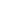 									ПОНУЂАЧ: Датум:___________________                                                  _____________________________			                             М.П.	           потпис овлашћеног лица понуђача	Напомене:Образац понуде понуђач мора да попуни, овери печатом и потпише, чиме потврђује да су тачни подаци који су у обрасцу понуде наведени. Уколико понуђачи подносе заједничку понуду, група понуђача може да се определи да образац понуде потписују и печатом оверавају сви понуђачи из групе понуђача или група понуђача може да одреди једног понуђача из групе који ће попунити, потписати и печатом оверити образац понуде.Уколико је предмет јавне набавке обликован у више партија, понуђачи ће попуњавати образац понуде за сваку партију посебно.V.2.ОБРАЗАЦ СТРУКТУРЕ ЦЕНЕ СА УПУСТВОМ КАКО ДА СЕ ПОПУНИУпутство за попуњавање обрасца структуре цене:Понуђач треба да попуни образац структуре цене на следећи начин:у колони 5.уписати колико износи јединична цена без ПДВ-а, за сваки тражени предмет јавне набавке;у колони 6. уписати колико износи укупна цена без ПДВ-а , за сваки тражени предмет јавне набавке, и то тако што ће помножити јединичну цену без ПДВ-а (наведену у колони 5) са траженим количинама (које су наведене у колони 4.); у колони 7 уписати произвођача предмета набавке .V.3 ОБРАЗАЦ ТРОШКОВА ПРИПРЕМЕ ПОНУДЕУ складу са чланом 88. став 1. Закона, понуђач__________________________ [навести назив понуђача], доставља укупан износ и структуру трошкова припремања понуде, како следи у табели:Трошкове припреме и подношења понуде сноси искључиво понуђач и не може тражити од наручиоца накнаду трошкова.Ако је поступак јавне набавке обустављен из разлога који су на страни наручиоца, наручилац је дужан да понуђачу надокнади трошкове израде узорка или модела, ако су израђени у складу са техничким спецификацијама наручиоца и трошкове прибављања средства обезбеђења, под условом да је понуђач тражио накнаду тих трошкова у својој понуди.Напомена: достављање овог обрасца није обавезноV.4.  ОБРАЗАЦ ИЗЈАВЕ О НЕЗАВИСНОЈ ПОНУДИУ складу са чланом 26. Закона, ________________________________________,                                                                             (Назив понуђача)даје: ИЗЈАВУ О НЕЗАВИСНОЈ ПОНУДИПод пуном материјалном и кривичном одговорношћу потврђујем да сам понуду у поступку јавне набавке добара –  цеви и арматура, ЈНМВ бр. 4/19, поднео независно, без договора са другим понуђачима или заинтересованим лицима.Уколико понуду подноси група понуђача, Изјава мора бити потписана од стране овлашћеног лица сваког понуђача из групе понуђача и оверена печатом.V.5.  ОБРАЗАЦ ИЗЈАВЕ О ИСПУЊАВАЊУ УСЛОВА ИЗ ЧЛ. 75.  ЗАКОНАИЗЈАВА ПОНУЂАЧАО ИСПУЊАВАЊУ УСЛОВА ИЗ ЧЛ. 75. ЗАКОНА У ПОСТУПКУ ЈАВНЕНАБАВКЕ МАЛЕ ВРЕДНОСТИУ складу са чланом 77. став 4. Закона, под пуном материјалном и кривичном одговорношћу, као заступник понуђача, дајем следећуИ З Ј А В УПонуђач  _____________________________________________[навести назив понуђача] у поступку јавне набавке добра –  цеви и арматура,ЈНМВ број 4/19, испуњава све услове из чл. 75. Закона, односно услове дефинисане конкурсном документацијом за предметну јавну набавку, и то:1) Понуђач је регистрован код надлежног органа, односно уписан у одговарајући регистар;2)Понуђач и његов законски заступник нису осуђивани за неко од кривичних дела као члан организоване криминалне групе, да није осуђиван за кривична дела против привреде, кривична дела против животне средине, кривично дело примања или давања мита, кривично дело преваре;3)Понуђач је измирио доспеле порезе, доприносе и друге јавне дажбине у складу са прописима Републике Србије (или стране државе када има седиште на њеној територији);4)Понуђач је поштовао обавезе које произлазе из важећих прописа о заштити на раду, запошљавању и условима рада, заштити животне средине  као и да немају забрану обављања делатности  која је на снази у време подношења понуде;Место:_____________                                                                                                      Понуђач:Датум:_____________                                      М.П.                                            _____________________                                                        Напомена: Уколико понуду подноси група понуђача, Изјава мора бити потписана од стране овлашћеног лица сваког понуђача из групе понуђача и оверена печатом. V.6. ОБРАЗАЦ  ИЗЈАВА ПОДИЗВОЂАЧАО ИСПУЊАВАЊУ УСЛОВА ИЗ ЧЛ. 75. ЗАКОНА У ПОСТУПКУ ЈАВНЕНАБАВКЕ МАЛЕ ВРЕДНОСТИУ складу са чланом 77. став 4. Закона, под пуном материјалном и кривичном одговорношћу, као заступник подизвођача, дајем следећуИ З Ј А В УПодизвођач____________________________________________[навести назив подизвођача] у поступку јавне набавке добра –  цеви и арматура ЈНМВ  број 4/19, испуњава све услове из чл. 75. Закона, односно услове дефинисане конкурсном документацијом за предметну јавну набавку, и то:Подизвођач је регистрован код надлежног органа, односно уписан у одговарајући регистар;Подизвођач и његов законски заступник нису осуђивани за неко од кривичних дела као члан организоване криминалне групе, да није осуђиван за кривична дела против привреде, кривична дела против животне средине, кривично дело примања или давања мита, кривично дело преваре;Подизвођач је измирио доспеле порезе, доприносе и друге јавне дажбине у складу са прописима Републике Србије (или стране државе када има седиште на њеној територији).Подизвођач је поштовао обавезе које произлазе из важећих прописа о заштити на раду, запошљавању и условима рада, заштити животне средине и нема забрану обављања делатности која је на снази у време подношења понуде за предметну јавну набавку (чл. 75. ст. 2. ЗЈН).Место:_____________                                                            Подизвођач:Датум:_____________                         М.П.                     _____________________   Уколико понуђач подноси понуду са подизвођачем, Изјава мора бити потписана од стране овлашћеног лица подизвођача и оверена печатом. V.7.  МОДЕЛ УГОВОРАУГОВОР   ЗА НАБАВКУ  ЦЕВИ  И АРМАТУРА Закључен између:1. Јавног комуналног предузећа,комунално,стамбено,грађевинске делатности „Комград“, са седиштем у улици Матије Корвина бр.18,Бачка Топола, МБ 08032874, ПИБ 101443745, кога заступа  директор  Дијана Домањ Дудаш  ( у даљем тексту Наручилац) и2. ______________________________(назив понуђача) са седиштем у ___________________ (седиште), улица и број ________________________, МБ _______________, ПИБ _________________, бр. текућег рачуна ___________________ код банке ___________________, кога заступа _____________________ (име, презиме и својство), ( у даљем тексту Испоручилац).3._____________________________________________________________________________________________________________________________________(навести подизвођача/е ии понуђаче из груче понуђача ако понуду подноси понуђач са подизвођачем/има односно група понуђача са свим подацима који се траже за понуђача).Члан 1.Уговорне стране констатују:- да је Наручилац сагласно одредбама Закона о јавним набавкама („Службени гласник РС“ бр. 124/2012, 14/2015 и 68/2015), на основу Позива за подношење понуда јавну набавку, спровео поступак мале вредности  набавке добара – набавка цеви и арматура. - да је Испоручилац (Понуђач) доставио понуду за јавну набавку бр. 4/19  евидентирану код Наручиоца под бројем _____________од_________2019, која се налази у прилогу уговора и саставни је део овог уговора.Саставни део овог уговора је конкурсна документација  за јавну набавку бр.4/19 год.  и понуда Испоручиоца.Члан 2.Овим уговором Наручилац прибавља од Испоручиоца добара – цеви и арматура, по спроведеној јавној набавци у поступку мале вредности бр.4/19 предвиђен у поглављу II. конкурсне документације који је саставни део овог уговора.Количине су оријентационо дате у спецификацији и могу се мењати зависно од услова и потребе наручиоца, што значи да поједине позиције могу и у вишеструком обиму да се испоруче, а неке уопште и не узму.Члан 3.Испоручилац се обавезује да Наручиоцу испоручи цеви и арматуру,у складу са поглављем II. конкурсне документације.Наручилац задржава право промене потребних количина, у складу са потребама. Испорука ће се вршити сукцесивно у складу са захтевом наручиоца, у року од максимално 3 дана  од захтева, односно требовања наручиоца. Цена обухвата све трошкове франко купца, односно сви трошкови који терете испоруку добара, падају на терет испоручиоца.Место испоруке је у Бачкој Тополи на адреси ул. Матије Корвина бр.18Испоручилац је у обавези да благовремено обавести купца о приспећу сваке испоруке.Уз испоручену робу Испоручилац ће доставити отпремницу коју потписује одговорно лице Наручиоца.Члан 4.У случају неодговарајуће испоруке у смислу квалитета, количине и рока испоруке, наручилац ће извршити рекламацију. У том случају, испоручилац мора приступити отклањању недостатака одмах, а најкасније у року од 2 (два) дана од дана рекламације, и испоручити наручиоцу недостајаћу количину грађевинског материјала траженог квалитета. Трошкови враћања рекламиране робе иду на терет испоручиоца.  У случају да испоручилац не поступи по позиву за рекламацију купац ће  умањити фактуру за износ неиспоручене робе.Члан 5.Укупна вредност добара из члана 1.овог Уговора утврђена је према фиксним јединичним ценама из прихваћене понуде испоручиоца, број _________ од ___________2019.године и техничке спецификације, а иста износи: ___________________________РСД без ПДВ-а . У цену из става 1. урачунати су сви трошкови , на паритету-Фцо магацин Наручиоца, Бачка Топола, ул.Матије Корвина бр.18Члан 6.Наручилац се обавезује да ће испоручиоцу  платити испоручену робу у року од 45 дана од службеног пријема исправне фактуре.Уговорена плаћања извршиће се на рачун број __________________________ код пословне банке _____________________.Обавезе које доспевају у наредној буџетској години биће обезбеђенe до средстава обезбеђених у финансијском плану купца за ту буџетску годину.Члан 7.Овај уговор ступа на снагу даном потписивања од стране овлашћених лица уговорених страна. Уговор се закључује на одређено време и важи до утрошка финансијских средстава одређених за предметну јавну набавку, а најдуже до 12 (дванаест) месеци, од дана закључења уговора.Члан 8.Наручилац задржава право корекције уговорених количина, у случају измењених околности у његовом пословању.				       Члан 9.Испоручилац је дужан да приликом потписивања овог уговора достави меницу и менично овлашћење за добро извршење посла, у висини од 10% од уговорене цене.Наручилац ће наплатити меницу за добро извршење посла, у случају да Испоручилац не испоручи добра под условима и на начин утврђеним уговором. Уговорне стране су сагласне да ће у случају настанка штете повредом одредби овог уговора уговорна страна која је проузроковала штету, надокнадити другој страни стварну штету. Висину настале штете ће утврдити комисија сачињена од представника обе уговорне стране.Члан 10.Свака од уговорних страна може једнострано раскинути уговор у случају када друга страна не испуњава или неблаговремено испуњава своје уговором преузете обавезе.О раскиду уговора уговорна страна је дужна писменим путем обавестити другу уговорну страну.Уговор ће се сматрати раскинутим по протеку рока од 15 дана од дана пријема писменог обавештења о раскиду уговора.Члан 11.Уговорне стране су сагласне да евентуалне спорове решавају споразумно. За евентуалне спорове који не буду решени мирним путем надлежан је Привредни суд у Суботици.Члан 12.Уговорне стране су сагласне да се на све међусобне односе, који нису дефинисани овим уговором, непосредно примењују одредбе Закона о облигационим односима.Члан 13Овај уговор је сачињен у четири истоветна примерка, од којих свака уговорна страна задржава по два примерка.                     Испоручилац                                                                                    Наручилацм.п        ________________                                              м.п                     ___________________    VI.   УПУТСТВО ПОНУЂАЧИМА КАКО ДА САЧИНЕ ПОНУДУ1. ПОДАЦИ О ЈЕЗИКУ НА КОЈЕМ ПОНУДА МОРА ДА БУДЕ САСТАВЉЕНАПонуђач подноси понуду на српском језику.2. НАЧИН НА КОЈИ ПОНУДА МОРА ДА БУДЕ САЧИЊЕНАПонуђач понуду подноси непосредно или путем поште у затвореној коверти или кутији, затворену на начин да се приликом отварања понуда може са сигурношћу утврдити да се први пут отвара. На полеђини коверте или на кутији навести назив и адресу понуђача. У случају да понуду подноси група понуђача, на коверти је потребно назначити да се ради о групи понуђача и навести називе и адресу свих учесника у заједничкој понуди.Понуда се сматра благовременом уколико је примљена од стране наручиоца до 08.03.2019. године до 08,30 часова. Отварање понуда обавиће се  08 .03.2019 године у 09,00 часова.Наручилац ће, по пријему одређене понуде, на коверти, односно кутији у којој се понуда налази, обележити време пријема и евидентирати број и датум понуде према редоследу приспећа. Уколико је понуда достављена непосредно наручилац ће понуђачу предати потврду пријема понуде. У потврди о пријему наручилац ће навести датум и сат пријема понуде. Понуда коју наручилац није примио у року одређеном за подношење понуда, односно која је примљена по истеку дана и сата до којег се могу понуде подносити, сматраће се неблаговременом.  Понуда мора да садржи:Исправка грешке у поднетој понудиУколико понуђач начини грешку у попуњавању, дужан је да исту избели и правилно попуни, а место начињене грешке дужан је да потпише и овери печатом.Наручилац може уз сагласност Понуђача да изврши исправке рачунских грешака из Понуде уочених приликом стручне оцене понуда, узимајући као релевантну јединичну цену.3. ПАРТИЈЕНабавка није обликована у  партије.4.  ПОНУДА СА ВАРИЈАНТАМАПодношење понуде са варијантама није дозвољено.5. НАЧИН ИЗМЕНЕ, ДОПУНЕ И ОПОЗИВА ПОНУДЕУ року за подношење понуде понуђач може да измени, допуни или опозове своју понуду на начин који је одређен за подношење понуде.Понуђач је дужан да јасно назначи који део понуде мења односно која документа накнадно доставља. Измену, допуну или опозив понуде треба доставити на адресу: ул. Матије Корвина бр.18, Бачка Топола,  са назнаком:„Измена понуде за јавну набавку добра – цеви и арматура , ЈНМВ бр. 4/19 - НЕ ОТВАРАТИ” или„Допуна понуде за јавну набавку добра  - цеви и арматура, ЈНМВ бр. 4/19 - НЕ ОТВАРАТИ” или„Опозив понуде за јавну набавку добра – цеви и арматура, ЈНМВ бр. 4/19 - НЕ ОТВАРАТИ”  или„Измена и допуна понуде за јавну набавку добра –  цеви и арматура, ЈНМВ бр.4/19- НЕ ОТВАРАТИ”.На полеђини коверте или на кутији навести назив и адресу понуђача. У случају да понуду подноси група понуђача, на коверти је потребно назначити да се ради о групи понуђача и навести називе и адресу свих учесника у заједничкој понуди.По истеку рока за подношење понуда понуђач не може да повуче нити да мења своју понуду.6. УЧЕСТВОВАЊЕ У ЗАЈЕДНИЧКОЈ ПОНУДИ ИЛИ КАО ПОДИЗВОЂАЧ Понуђач може да поднесе само једну понуду. Понуђач који је самостално поднео понуду не може истовремено да учествује у заједничкој понуди или као подизвођач, нити исто лице може учествовати у више заједничких понуда.У Обрасцу понуде (поглавље V), понуђач наводи на који начин подноси понуду, односно да ли подноси понуду самостално, или као заједничку понуду, или подноси понуду са подизвођачем.7. ПОНУДА СА ПОДИЗВОЂАЧЕМУколико понуђач подноси понуду са подизвођачем дужан је да у Обрасцу понуде (поглавље V) наведе да понуду подноси са подизвођачем, проценат укупне вредности набавке који ће поверити подизвођачу,  а који не може бити већи од 50%, као и део предмета набавке који ће извршити преко подизвођача. Понуђач у Обрасцу понуде наводи назив и седиште подизвођача, уколико ће делимично извршење набавке поверити подизвођачу. Уколико уговор о јавној набавци буде закључен између наручиоца и понуђача који подноси понуду са подизвођачем, тај подизвођач ће бити наведен и у уговору о јавној набавци. Понуђач је дужан да за подизвођаче достави доказе о испуњености услова који су наведени у поглављу III. конкурсне документације, у складу са упутством како се доказује испуњеност услова (Образац изјаве из поглавља V образац V.5.).Понуђач у потпуности одговара наручиоцу за извршење обавеза из поступка јавне набавке, односно извршење уговорних обавеза, без обзира на број подизвођача. Понуђач је дужан да наручиоцу, на његов захтев, омогући приступ код подизвођача, ради утврђивања испуњености тражених услова.8. ЗАЈЕДНИЧКА ПОНУДАПонуду може поднети група понуђача.Уколико понуду подноси група понуђача, саставни део заједничке понуде мора бити споразум којим се понуђачи из групе међусобно и према наручиоцу обавезују на извршење јавне набавке, а који обавезно садржи податке из члана 81. ст. 4. тач. 1) до 2) Закона и то податке о: • податке о члану групе који ће бити носилац посла, односно који ће поднети понуду и који ће заступати групу понуђача пред наручиоцем, • опис послова сваког од понуђача из групе понуђача у извршењу уговора.Група понуђача је дужна да достави све доказе о испуњености услова који су наведени у поглављу III. конкурсне документације, у складу са Упутством како се доказује испуњеност услова.Задруга може поднети понуду самостално, у своје име, а за рачун задругара или заједничку понуду у име задругара.Ако задруга подноси понуду у своје име за обавезе из поступка јавне набавке и уговора о јавној набавци одговара задруга и задругари у складу са законом.Ако задруга подноси заједничку понуду у име задругара за обавезе из поступка јавне набавке и уговора о јавној набавци неограничено солидарно одговарају задругари.9. НАЧИН И УСЛОВИ ПЛАЋАЊА, ГАРАНТНИ РОК, КАО И ДРУГЕ ОКОЛНОСТИ ОД КОЈИХ ЗАВИСИ ПРИХВАТЉИВОСТ  ПОНУДЕ9.1. Захтеви у погледу начина, рока и услова плаћања.Рок плаћања не  може бити дужи од 45 дана (у складу са Законом о роковима измирења новчаних обавеза у комерцијалним трансакцијама („Сл.гласник бр. 119/2012)) од службеног пријема исправне фактуре.Понуђачу није дозвољено да захтева аванс.Плаћање се врши уплатом на рачун понуђача.9.2. Захтев у погледу места и  рока испоруке добараРок испоруке: Испорука предметних добара ће се вршити сукцесивно максимално до 3 дана од појединачног захтева и потреба  наручиоца.Место испоруке: седиште наручиоца ул. Матије Корвина бр.18 Бачка Топола .9.3. Захтев у погледу гарантног рокаПриликом испоруке испоручилац прилаже атест за испоручено добро. Наручилац задржава право да приликом сваке појединачне испоруке добара изврши квалитативну и квантитативну контролу испоручених добара и одбар у случају потребе уложи приговор.9.4. Захтев у погледу рока важења понудеРок важења понуде не може бити краћи од 30 дана од дана отварања понуда.У случају истека рока важења понуде, наручилац је дужан да у писаном облику затражи од понуђача продужење рока важења понуде.Понуђач који прихвати захтев за продужење рока важења понуде на може мењати понуду.10. ВАЛУТА И НАЧИН НА КОЈИ МОРА ДА БУДЕ НАВЕДЕНА И ИЗРАЖЕНА ЦЕНА У ПОНУДИЦена мора бити исказана у динарима, са и без пореза на додату вредност, са урачунатим свим трошковима које понуђач има у реализацији предметне јавне набавке, с тим да ће се за оцену понуде узимати у обзир цена без пореза на додату вредност.У цену су урачунати сви пратећи трошкови.Цена је фиксна и не може се мењати. Ако је у понуди исказана неуобичајено ниска цена, наручилац ће поступити у складу са чланом 92. Закона11 ЗАШТИТА ПОВЕРЉИВОСТИ ПОДАТАКА КОЈЕ НАРУЧИЛАЦ СТАВЉА ПОНУЂАЧИМА НА РАСПОЛАГАЊЕ, УКЉУЧУЈУЋИ И ЊИХОВЕ ПОДИЗВОЂАЧЕ Предметна набавка не садржи поверљиве информације које наручилац ставља на располагање.12. ДОДАТНЕ ИНФОРМАЦИЈЕ ИЛИ ПОЈАШЊЕЊА У ВЕЗИ СА ПРИПРЕМАЊЕМ ПОНУДЕЗаинтересовано лице може, у писаном облику путем поште на адресу наручиоца: улица МатијеКорвина бр.18, Бачка Топола  електронске поште на е-маил :komgrad@stcable.rs или факсом на број: 024-715-711 тражити од наручиоца додатне информације или појашњења у вези са припремањем понуде, најкасније 5 дана пре истека рока за подношење понуде. Наручилац ће заинтересованом лицу у року од 3 (три) дана од дана пријема захтева за додатним информацијама или појашњењима конкурсне документације, одговор доставити у писаном облику и истовремено ће ту информацију објавити на Порталу јавних набавки и на својој интернет страници. Додатне информације или појашњења упућују се са напоменом „Захтев за додатним информацијама или појашњењима конкурсне документације, ЈНМВ бр. 4/19.Ако наручилац измени или допуни конкурсну документацију 8 или мање дана пре истека рока за подношење понуда, дужан је да продужи рок за подношење понуда и објави обавештење о продужењу рока за подношење понуда. По истеку рока предвиђеног за подношење понуда наручилац не може да мења нити да допуњује конкурсну документацију. Тражење додатних информација или појашњења у вези са припремањем понуде телефоном није дозвољено. Комуникација у поступку јавне набавке врши се искључиво на начин одређен чланом 20. Закона.14. ДОДАТНА ОБЈАШЊЕЊА ОД ПОНУЂАЧА ПОСЛЕ ОТВАРАЊА ПОНУДА И КОНТРОЛА КОД ПОНУЂАЧА ОДНОСНО ЊЕГОВОГ ПОДИЗВОЂАЧА После отварања понуда наручилац може приликом стручне оцене понуда да у писаном облику захтева од понуђача додатна објашњења која ће му помоћи при прегледу, вредновању и упоређивању понуда, а може да врши контролу (увид) код понуђача, односно његовог подизвођача (члан 93. Закона). Уколико наручилац оцени да су потребна додатна објашњења или је потребно извршити контролу (увид) код понуђача, односно његовог подизвођача, наручилац ће понуђачу оставити примерени рок да поступи по позиву наручиоца, односно да омогући наручиоцу контролу (увид) код понуђача, као и код његовог подизвођача. Наручилац може уз сагласност понуђача да изврши исправке рачунских грешака уочених приликом разматрања понуде по окончаном поступку отварања. У случају разлике између јединичне и укупне цене, меродавна је јединична цена.Ако се понуђач не сагласи са исправком рачунских грешака, наручилац ће његову понуду одбити као неприхватљиву. 15. ПОШТОВАЊЕ ОБАВЕЗА КОЈЕ ПРОИЗИЛАЗЕ ИЗ ВАЖЕЋИХ ПРОПИСА Понуђач је дужан да у оквиру своје понуде достави изјаву дату под кривичном и материјалном одговорношћу да је поштовао све обавезе које произилазе из важећих прописа о заштити на раду, запошљавању и условима рада, заштити животне средине,као и да немају забрану обављања делатности која је на снази у време подношења понуде  (Образац изјаве из поглавља В.5).16. КОРИШЋЕЊЕ ПАТЕНТА И ОДГОВОРНОСТ ЗА ПОВРЕДУ ЗАШТИЋЕНИХ ПРАВА ИНТЕЛЕКТУАЛНЕ СВОЈИНЕ ТРЕЋИХ ЛИЦАНакнаду за коришћење патената, као и одговорност за повреду заштићених права интелектуалне својине трећих лица сноси понуђач.18. НАЧИН И РОК ЗА ПОДНОШЕЊЕ ЗАХТЕВА ЗА ЗАШТИТУ ПРАВА ПОНУЂАЧА Захтев за заштиту права може да поднесе понуђач, односно заинтересовано лице, који има интерес за доделу уговора и који је претрпео или би могао да претрпи штету због поступања наручиоца противно одредбама Закона Захтев за заштиту права подноси се наручиоцу, а копија се истовремено доставља Републичкој комисији. Захтев за заштиту права се доставља: непосредно сваког радног дана, у времену од 7,00 до 15,00 часова; електронском поштом на е-маил – komgrad@stcable.rs , сваког радног дана, у времену од 7,00 до 15,00 часова; факсом на број 024/715-711 сваког радног дана, у времену од 7,00 до 15,00 часова или препорученом пошиљком са повратницом.Захтев за заштиту права може се поднети у току целог поступка јавне набавке, против сваке радње наручиоца, осим ако овим законом није другачије одређено. Захтев за заштиту права којим се оспорава врста поступка, садржина позива за подношење понуда или конкурсне документације сматраће се благовременим ако је примљен од стране наручиоца три дана пре истека рока за подношење понуда, без обзира на начин достављања и уколико је подносилац захтева у складу са чланом 63. став 2. овог закона указао наручиоцу на евентуалне недостатке и неправилности, а наручилац исте није отклонио. Захтев за заштиту права којим се оспоравају радње које наручилац предузме пре истека рока за подношење понуда, а након истека рока из чл. 149. став. 3. Закона, сматраће се благовременим уколико је поднет најкасније до истека рока за подношење понуда. После доношења одлуке о додели уговора или одлуке о обустави поступка, рок за подношење захтева за заштиту права је пет дана од дана објављивања одлуке на Порталу јавних набавки. Захтевом за заштиту права не могу се оспоравати радње наручиоца предузете у поступку јавне набавке ако су подносиоцу захтева били или могли бити познати разлози за његово подношење пре истека рока за подношење захтева из чл. 149. ст. 3. и 4. Закона, а подносилац захтева га није поднео пре истека тог рока. Ако је у истом поступку јавне набавке поново поднет захтев за заштиту права од стране истог подносиоца захтева, у том захтеву се не могу оспоравати радње наручиоца за које је подносилац захтева знао или могао знати приликом подношења претходног захтева. Наручилац објављује обавештење о поднетом захтеву за заштиту права на Порталу јавних набавки и на својој интернет страници најкасније у року од два дана од дана пријема захтева за заштиту права. Подносилац захтева је дужан да на рачун буџета Републике Србије уплати таксу од 60.000,00 динара (број жиро рачуна: 840-30678845-06, шифра плаћања: 153 или 253, позив на број: подаци о броју или ознаци јавне набавке поводом које се подноси захтев за заштиту права, сврха уплате: ЗЗП; назив наручиоца; број или ознака јавне набавке поводом које се подноси захтев за заштиту права, корисник: буџет Републике Србије). Поступак заштите права понуђача регулисан је одредбама чл. 138. -167. Закона.17. РОК У КОЈЕМ ЋЕ УГОВОР БИТИ ЗАКЉУЧЕННаручилац је дужан да уговор о јавној набавци достави понуђачу којем је уговор додељен у року од осам дана од дана протека рока за подношење захтева за заштиту права. Ако наручилац не достави потписан уговор понуђачу у року од осам дана од дана протека рока за подношење захтева за заштиту права, понуђач није дужан да потпише уговор што се неће сматрати одустајањем од понуде и не може због тога сносити било какве последице, осим ако је поднет благовремен захтев за заштиту права. Ако понуђач којем је додељен уговор одбије да закључи уговор о јавној набавци, наручилац може да закључи уговор са првим следећим најповољнијим понуђачем. У случају да је поднета само једна понуда наручилац може закључити уговор пре истека рока за подношење захтева за заштиту права, у складу са чланом 112. став 2. тачка 5) Закона.Датум и време:Крајњи рок за достављање понуда:08.03 2019 године     до     08,30 часоваЈавно отварање:08.03.2019 године      у      09,00 часоваПоглављеНазив поглављаСтранаIОпшти подаци о јавној набавци3IIВрста, техничке карактеристике, квалитет, количина и опис добара, рок и место  испоруке добара4--7IIIУслови за учешће у поступку јавне набавке из чл. 75. и 76. Закона и упутство како се доказује испуњеност тих услова8--11IVКритеријуми за доделу уговора11VОбрасци који чине саставни део понуде11V.1Образац понуде12--15V.2Образац  структуре цене16-21V.3.Образац трошкова припреме понуде22V.4Образац изјаве о независној понуди23V.5Образац изјаве о испуњавању услова из члана 75 ЗЈН24V.6Изјава подизвођача о испуњавању услова из члана 75 ЗЈН25        V.7.Модел уговора  26-28        VI.Упутство понуђачима  како да сачине понуду29-33Р.брМАТЕРИЈАЛЈед.мере Кол.  1.ПЕ цеви за воду НП 10 бара 1.1Ø  20 ммм2001.2Ø  25 ммм15001.3Ø 32 ммм1001.4Ø  40 ммм1001.5Ø  50 ммм1001.6Ø  63 ммм1001.7Ø  90 ммм1001.8Ø  110 ммм300 2.Водоводна цев ПВЦ НП10 бара  2.1Ø  160 мм м36  2.2Ø  225 мм м36 3.Поцинковане цеви за воду  3.1Ø 1/2”м20  3.2.Ø 3/4”м20  3.3Ø  1”м20  3.4Ø  5/4”м20  3.5Ø  6/4”м20 3.6Ø  2”м20 4.“ФЛУИДТЕРМ” цеви за топлу и хладну воду НП10 бара, ПВ-20 шипке 4 м 4.1Ø 20 ммм50 4.2Ø  25 ммм50 4.3Ø  32 ммм50 4.4Ø  40 ммм30 4.5Ø  50 ммм20 5.Бешавне цеви - Ø 108/4,5 мм – годишњи нивом36 6.Ливенио гвоздени фазонски комади за водовод НП10 бара  - Ø 50-Ø  250 мм – годишњи ниво кг1000 7.Водоводна арматура од сивог лива СИ25 НП10 бара и то: 7.1.Засуни пљоснати Ø 50 ммком4 7.1.Ø 80 ммком10 7.1.Ø  100 ммком107.1Ø  150 ммком5 7.1Ø  200 ммком27.2Електромоторни вентил са лептирастим затварачем ДН 100 мм НП10 бара са бесконтактним прекидачем и сондама од 220 В ел.струјеком37.3Уградбена гарнитура за кућни водоводни прикључак са округлом капом тежине 3,0 кг Ø  150 КВПком10Ø  100ком100 7.4Огрлица без бентила за кућни водоводни прикључак за ПЕ и ПВЦ севØ  110 мм/5/4”ком200Ø  225 мм/2”ком2 7.4.аЗа АЦ цев класа ЦØ  100 мм-6/4”ком2Ø  200 мм/6/4”ком2Огрлица са вентилом Ø  110 ммком307.5Повратни вентил од сивог лива НП 10 бара - Ø  100 ммком47.6Подземни противпожарни хидрант Ø 80мм/750 НП 10 бараком208Репарационе спојнице 8.1Ø  20 ммком208.2Ø  25 ммком308.3Ø  32 ммком208.4Ø  40 ммком158.5Ø  50 ммком108.6Ø  63 ммком108.7Ø  110 ммком108.8Ø  225 ммком28.9Ø  280 ммком28.10,Ø  315 ммком29Поцинковани  и месингани фитинзи 9.1Поцинковано колено Ø  1/2”ком309.2Поцинковано колено Ø  3/4”ком1009.3Поцинковано колено Ø  1”ком309.4Поцинковано колено Ø  5/4”ком209.5Поцинковано колено Ø  6/4”ком159.6Поцинковани редуцир Ø3/4”/1/2”ком309.7Поцинковани редуцир Ø1”/3/4”ком309.8Поцинковани редуцир Ø5/4”/1”ком309.9Поцинковани редуцир Ø6/4”/5/4”ком109.10,Поцинковани редуцир Ø2”/6/4”ком309.11,Поцинкована нипла Ø1/2”ком509.12,Поцинкована нипла Ø3/4”ком1009.13,Поцинкована нипла Ø1”ком509.14,Поцинкована нипла Ø5/4”ком309.15,Поцинкована нипла Ø6/4”ком209.16,Поцинкована нипла Ø2”ком209.17,Поцинковани чеп  Ø1/2”ком159.18,Поцинковани чеп  Ø3/4”ком409.19,Поцинковани чеп  Ø1”ком159.20,Поцинковани чеп  Ø5/4”ком59.21,Поцинковани чеп  Ø6/4”ком59.22Поцинковани чеп  Ø2”ком59.23Поцинковани муф Ø 1/2”ком309.24Поцинковани муф Ø 3/4”ком1009.25Поцинковани муф Ø 1”ком159.26Поцинковани муф Ø 5/4”ком109.27Поцинковани муф Ø 6/4”ком209.28Поцинковани муф Ø 2”ком209.29Поцинковани Т комад  Ø1/2”ком309.30,Поцинковани Т комад  Ø3/4”ком509.31Поцинковани Т комад  Ø1”ком159.32Поцинковани Т комад  Ø5/4”ком159.33Поцинковани Т комад  Ø6/4”ком309.34Поцинковани Т комад  Ø2”ком309.35Месингана клизна спој. Ø1/2”ком309.36Месингана клизна спој. Ø3/4”ком309.37Месингана клизна спој. Ø1”ком209.38Месингана клизна спој. Ø5/4”ком109.39Месингана клизна спој. Ø6/4”ком309.40,Месингана клизна спој. Ø2”ком109.41Месингана полуспојка италијанска. Ø1/2”ком109.42Месингана полуспојка италијанска. Ø3/4”ком509.43Месингана полуспојка италијанска. Ø1”ком109.44Месингана полуспојка италијанска. Ø5/4”ком59.45Месингана полуспојка италијанска. Ø6/4”ком109.46Месингана полуспојка италијанска. Ø2”ком259.47Равни пропусни вентил Ø1/2”ком309.48Равни пропусни вентил Ø3/4”ком1009.49Равни пропусни вентил Ø1”ком209.50,Равни пропусни вентил Ø5/4”ком159.51Равни пропусни вентил Ø6/4”ком209.52Равни пропусни вентил Ø2”ком209.53Пропусни вентил са зимском славином Ø1/2”ком159.54Пропусни вентил са зимском славином Ø3/4”ком509.55Пропусни вентил са зимском славином Ø1”ком159.56Пропусни вентил са зимском славином Ø5/4”ком109.57Пропусни вентил са зимском славином Ø6/4”ком309.58Пропусни вентил са зимском славином Ø2”ком309.59Кугличаста слав. Ø3/8”ком109.60,Кугличаста слав. Ø1/2”ком109.61Кугличаста слав. Ø3/4”ком109.62Кугличаста слав. Ø1”ком59.63Кугличаста слав. Ø5/4”ком59.64Кугличаста слав. Ø6/4”ком109.65Кугличаста слав. Ø2”ком1010Пластични фазонски комади ( фитинзи) НП 16 бара 10.1,Пластичне обујмице са унутрашњим навојем обујмица Ø 40 x 3/4”ком5Ø 50 x 3/4”ком5Ø 63 x 3/4”ком15Ø 110 x 6/4”ком5Ø 110 x 3/4”ком5010.2,Пластична лакат спојница са вањским навојем сп в.н. 25X3/4”ком5010.3,Пластична спојница са вањским навојем с.п в.н 20 x 1/2”ком1025 x 3/4”ком5032 x 1”ком1040 x 5/4”ком550 x 6/4”ком2063 x 2”ком1010.4,Пластична егал спојница Ø 20 x20ком10Ø 25 x25ком30Ø 32 x32ком20Ø 40 x40ком10Ø 50 x50ком10Ø 63 x63ком1011МУЛТИЈОИНТ спојница (фланге адаптер)ДН100 ммком26ДН 150 ммком10ДН 200 ммком2ДН 250 ммком2ДН 300 ммком212Комплетна опрема за унутрашњу ПП заштиту (ормар зидни, млазница, црево 15м, вентил 2”)годишњи нивоком513Ливено гвоздени поклопци од шахте годишњи ниво за опт... од 250 кНком4014Канализационе цеви од ПВЦ материјала и фазонски комади са заптив.гумицама заједно. За кућну инсталацију :Ø 110 мм м300Ø 125 ммм200Ø 160 ммм50014.1,За уличну канализацију УКЦ цев Ø 200 ммм100Ø 250 ммм100015Канализациони ливено гвоздени поклопци са оквиром за опт. 400 кнком4516Префаабриковани бетонски прстенови за канализациону шахту 1000/500 сходно потребном цевном материјалу по истој динамици м75Р.брОБАВЕЗНИ УСЛОВИНАЧИН ДОКАЗИВАЊА1.Да је регистрован код надлежног органа, односно уписан у одговарајући регистар (чл. 75. ст. 1. тач. 1) ЗЈН);ИЗЈАВА којом понуђач под пуном материјалном и кривичном одговорношћу потврђује да испуњава услове за учешће у поступку јавне набавке из чл. 75. ст. 1. тач. 1) до 4) и став 2. ЗЈН, дефинисане овом конкурсном документацијом (саставни део конкурсне документације)2.Да он и његов законски заступник није осуђиван за неко од кривичних дела као члан организоване криминалне групе, да није осуђиван за кривична дела против привреде, кривична дела против животне средине, кривично дело примања или давања мита, кривично дело преваре (чл. 75. ст. 1. тач. 2) ЗЈН);ИЗЈАВА којом понуђач под пуном материјалном и кривичном одговорношћу потврђује да испуњава услове за учешће у поступку јавне набавке из чл. 75. ст. 1. тач. 1) до 4) и став 2. ЗЈН, дефинисане овом конкурсном документацијом (саставни део конкурсне документације)3.Да је измирио доспеле порезе, доприносе и друге јавне дажбине у складу са прописима Републике Србије или стране државе када има седиште на њеној територији (чл. 75. ст. 1. тач. 4) ЗЈН);ИЗЈАВА којом понуђач под пуном материјалном и кривичном одговорношћу потврђује да испуњава услове за учешће у поступку јавне набавке из чл. 75. ст. 1. тач. 1) до 4) и став 2. ЗЈН, дефинисане овом конкурсном документацијом (саставни део конкурсне документације)4.Да је поштовао обавезе које произлазе из важећих прописа о заштити на раду, запошљавању и условима рада, заштити животне средине, као и да нема забрану обављања делатности која је на снази у време подношења понуде (чл. 75. ст. 2. ЗЈН).ИЗЈАВА којом понуђач под пуном материјалном и кривичном одговорношћу потврђује да испуњава услове за учешће у поступку јавне набавке из чл. 75. ст. 1. тач. 1) до 4) и став 2. ЗЈН, дефинисане овом конкурсном документацијом (саставни део конкурсне документације)Р.б.ДОДАТНИ УСЛОВИНАЧИН ДОКАЗИВАЊА1.Финансијски капацитет :Да је Понуђач у последњих  12 месеци од дана објаве позива за подношење понуда није био у блокади.Потврда нбс о броју дана неликвидности,(понуђач није у обавези да достави тражени документ из разлога што је доказ јавно доступан на сајту НБС2Пословни капацитет:- да је у претходној 2018.години испоручио  добра описана у техн.спецификацији и обрасцу структуре понуђене цене, у  износу од цене дате у понуди-да поседује важећи  сертификат издат од Акредитационог тела из којег се види да исти примењујe систем контроле квалитета у складу са стандардима СРПС ИСО 9001-2008, или одговарајући за производњу понуђеног добра – и тиме потврђујe карактеристике производа (квалитет,димензија)....-да поседује извештај о испитивању  којим се потврђује да добро испуњава захтеве важећег станарда,- да поседује извештај о здравственој исправности издат од стране Акредитоване лабораторије не старије од 3 године од дана предвиђеног за отварање понуда -фотокопијe уговора о испруци предметних добара, или фотокопије фактура о испорученим предметним добрима- фотокопија сертификата издатог од стране Акредитационог тела- фотокопија извештаја о испитивању- фотокопија извештаја о здравственој исправностиОбразац бр. V.1.- Образац понудеОбразац бр. V.2- Образац структуре понуђене цене, са упутством како да се попуниОбразац бр. V.3. Образац трошкова припреме понудеОбразац бр. V.4. - Образац изјаве о независној понудиОбразац бр. V.5.- Изјава понуђача о испуњавању услова из чл. 75. и 76. Закона у поступку јавне набавке мале вредностиОбразац бр.V.6.- Изјава подизвођача о испуњавању услова из чл. 75. Закона у поступку јавне набавке мале вредностиОбразац бр. V.7. - Модел уговораНазив понуђача:Адреса понуђача:Матични број понуђача:Порески идентификациони број понуђача (ПИБ):Име особе за контакт:Електронска адреса понуђача (е-маил):Телефон:Телефакс:Број рачуна понуђача и назив банке:Лице овлашћено за потписивање уговораА) САМОСТАЛНО Б) СА ПОДИЗВОЂАЧЕМВ) КАО ЗАЈЕДНИЧКУ ПОНУДУ1)Назив подизвођача:1)Адреса:1)Матични број:1)Порески идентификациони број:1)Име особе за контакт:1)Проценат укупне вредности набавке који ће извршити подизвођач:1)Део предмета набавке који ће извршити подизвођач:2)Назив подизвођача:2)Адреса:2)Матични број:2)Порески идентификациони број:2)Име особе за контакт:2)Проценат укупне вредности набавке који ће извршити подизвођач:2)Део предмета набавке који ће извршити подизвођач:1)Назив учесника у заједничкој понуди:1)Адреса:1)Матични број:1)Порески идентификациони број:1)Име особе за контакт:2)Назив учесника у заједничкој понуди:2)Адреса:2)Матични број:2)Порески идентификациони број:2)Име особе за контакт:3)Назив учесника у заједничкој понуди:3)Адреса:3)Матични број:3)Порески идентификациони број:3)Име особе за контакт:Р.брМАТЕРИЈАЛЈед.м. Кол.Једин.цена без ПДВ-аУкупно без ПДВ-аПроизвођач1234567  1.ПЕ цеви за воду НП 10 бара 1.1Ø 20 ммм2001.2Ø  25 ммм15001.3Ø 32 ммм1001.4Ø  40 ммм1001.5Ø  50 ммм1001.6Ø  63 ммм1001.7Ø  90 ммм1001.8Ø  110 ммм300 2.Водоводна цев ПВЦ НП10 бара  2.1Ø  160 мм м36  2.2Ø  225 мм м36 3.Поцинковане цеви за воду  3.1Ø 1/2”м20  3.2.Ø 3/4”м20  3.3Ø  1”м20  3.4Ø  5/4”м20  3.5Ø  6/4”м20 3.6Ø  2”м20 4.“ФЛУИДТЕРМ” цеви за топлу и хладну воду НП10 бара, ПВ-20 шипке 4 м 4.1Ø 20 ммм50 4.2Ø  25 ммм50 4.3Ø  32 ммм50 4.4Ø  40 ммм30 4.5Ø  50 ммм20 5.Бешавне цеви - Ø 108/4,5 мм - м36 6.Ливено гвоздени фазонски комади за водовод НП10 бара  - Ø 50-Ø  250 мм – годишњи ниво кг1000 7.Водоводна арматура од сивог лива СИ25 НП10 бара и то: 7.1.Засуни пљоснати Ø 50 ммком4 7.1.Ø 80 ммком10 7.1.Ø  100 ммком107.1Ø  150 ммком5 7.1Ø  200 ммком27.2Електромоторни вентил са лептирастим затварачем ДН 100 мм НП10 бара са бесконтактним прекидачем и сондама од 220 В ел.струјеком37.3Уградбена гарнитура за кућни водоводни прикључак са округлом капом тежине 3,0 кг Ø  150 КВПком10Ø  100ком100 7.4Огрлица без бентила за кућни водоводни прикључак за ПЕ и ПВЦ севØ  110 мм/5/4”ком200Ø  225 мм/2”ком2 7.4.аЗа АЦ цев класа ЦØ  100 мм-6/4”ком2Ø  200 мм/6/4”ком2Огрлица са вентилом Ø  110 ммком307.5Повратни вентил од сивог лива НП 10 бара - Ø  100 ммком47.6Подземни противпожарни хидрант Ø 80мм/750 НП 10 бараком208Репарационе спојнице 8.1Ø  20 ммком208.2Ø  25 ммком308.3Ø  32 ммком208.4Ø  40 ммком158.5Ø  50 ммком108.6Ø  63 ммком108.7Ø  110 ммком108.8Ø  225 ммком28.9Ø  280 ммком28.10,Ø  315 ммком29Поцинковани  и месингани фитинзи 9.1Поцинковано колено Ø  1/2”ком309.2Поцинковано колено Ø  3/4”ком1009.3Поцинковано колено Ø  1”ком309.4Поцинковано колено Ø  5/4”ком209.5Поцинковано колено Ø  6/4”ком159.6Поцинковани редуцир Ø3/4”/1/2”ком309.7Поцинковани редуцир Ø1”/3/4”ком309.8Поцинковани редуцир Ø5/4”/1”ком309.9Поцинковани редуцир Ø6/4”/5/4”ком109.10,Поцинковани редуцир Ø2”/6/4”ком309.11,Поцинкована нипла Ø1/2”ком509.12,Поцинкована нипла Ø3/4”ком1009.13,Поцинкована нипла Ø1”ком509.14,Поцинкована нипла Ø5/4”ком309.15,Поцинкована нипла Ø6/4”ком209.16,Поцинкована нипла Ø2”ком209.17,Поцинковани чеп  Ø1/2”ком159.18,Поцинковани чеп  Ø3/4”ком409.19,Поцинковани чеп  Ø1”ком159.20,Поцинковани чеп  Ø5/4”ком59.21,Поцинковани чеп  Ø6/4”ком59.22Поцинковани чеп  Ø2”ком59.23Поцинковани муф Ø 1/2”ком309.24Поцинковани муф Ø 3/4”ком1009.25Поцинковани муф Ø 1”ком159.26Поцинковани муф Ø 5/4”ком109.27Поцинковани муф Ø 6/4”ком209.28Поцинковани муф Ø 2”ком209.29Поцинковани Т комад  Ø1/2”ком309.30,Поцинковани Т комад  Ø3/4”ком509.31Поцинковани Т комад  Ø1”ком159.32Поцинковани Т комад  Ø5/4”ком159.33Поцинковани Т комад  Ø6/4”ком309.34Поцинковани Т комад  Ø2”ком309.35Месингана клизна спој. Ø1/2”ком309.36Месингана клизна спој. Ø3/4”ком309.37Месингана клизна спој. Ø1”ком209.38Месингана клизна спој. Ø5/4”ком109.39Месингана клизна спој. Ø6/4”ком309.40,Месингана клизна спој. Ø2”ком109.41Месингана полуспојка италијанска. Ø1/2”ком109.42Месингана полуспојка италијанска. Ø3/4”ком509.43Месингана полуспојка италијанска. Ø1”ком109.44Месингана полуспојка италијанска. Ø5/4”ком59.45Месингана полуспојка италијанска. Ø6/4”ком109.46Месингана полуспојка италијанска. Ø2”ком259.47Равни пропусни вентил Ø1/2”ком309.48Равни пропусни вентил Ø3/4”ком1009.49Равни пропусни вентил Ø1”ком209.50,Равни пропусни вентил Ø5/4”ком159.51Равни пропусни вентил Ø6/4”ком209.52Равни пропусни вентил Ø2”ком209.53Пропусни вентил са зимском славином Ø1/2”ком159.54Пропусни вентил са зимском славином Ø3/4”ком509.55Пропусни вентил са зимском славином Ø1”ком159.56Пропусни вентил са зимском славином Ø5/4”ком109.57Пропусни вентил са зимском славином Ø6/4”ком309.58Пропусни вентил са зимском славином Ø2”ком309.59Кугличаста слав. Ø3/8”ком109.60,Кугличаста слав. Ø1/2”ком109.61Кугличаста слав. Ø3/4”ком109.62Кугличаста слав. Ø1”ком59.63Кугличаста слав. Ø5/4”ком59.64Кугличаста слав. Ø6/4”ком109.65Кугличаста слав. Ø2”ком1010Пластични фазонски комади ( фитинзи) НП 16 бара 10.1,Пластичне обујмице са унутрашњим навојем обујмица Ø 40 x 3/4”ком5Ø 50 x 3/4”ком5Ø 63 x 3/4”ком15Ø 110 x 6/4”ком5Ø 110 x 3/4”ком5010.2,Пластична лакат спојница са вањским навојем сп в.н. 25X3/4”ком5010.3,Пластична спојница са вањским навојем с.п в.н 20 x 1/2”ком1025 x 3/4”ком5032 x 1”ком1040 x 5/4”ком550 x 6/4”ком2063 x 2”ком1010.4,Пластична егал спојница Ø 20 x20ком10Ø 25 x25ком30Ø 32 x32ком20Ø 40 x40ком10Ø 50 x50ком10Ø 63 x63ком1011МУЛТИЈОИНТ спојница (фланге адаптер)ДН100 ммком26ДН 150 ммком10ДН 200 ммком2ДН 250 ммком2ДН 300 ммком212Комплетна опренма за унутрашњу ПП заштиту (ормар зидни, млазница, црево 15м, вентил 2”)ком513Ливено гвоздени поклопци од шахте годишњи ниво за опт... од 250 кНком4014Канализационе цеви од ПВЦ материјала и фазонски комади са заптив.гумицама заједно. За кућну инсталацију :Ø 110 мм м300Ø 125 ммм200Ø 160 ммм50014.1,За уличну канализацију УКЦ цев Ø 200 ммм100Ø 250 ммм100015Канализациони ливено гвоздени поклопци са оквиром за опт. 400 кнком4516Префаабриковани бетонски прстенови за канализациону шахту 1000/500 сходно потребном цевном материјалу по истој динамици м75  Датум:М.П.     Потпис понуђачаВРСТА ТРОШКАИЗНОС ТРОШКА У РСДУКУПАН ИЗНОС ТРОШКОВА ПРИПРЕМАЊА ПОНУДЕДатум:М.П.Потпис понуђачаДатум:М.П.Потпис понуђача                                     ПОНУДУ ДОСТАВИТИ НА АДРЕСУ – ЈП “КОМГРАД”,ул. Матије Корвина бр.18, 24300 Бачка Топола, са назнаком: ,,Понуда за јавну набавку добра – цеви и арматура , ЈНМВ бр. 4/19 - НЕ ОТВАРАТИ“Образац бр. V.1- Образац понудеОбразац бр. V.2- Образац структуре понуђене цене, са упутством како да се попуниОбразац бр. V.3- Образац трошкова припреме понудеОбразац бр. V.4- Образац изјаве о независној понудиОбразац бр. V.5- Изјава понуђача о испуњавању услова из чл. 75. и 76. Закона у поступку јавне набавке мале вредностиОбразац бр. V.6- Изјава подизвођача о испуњавању услова из чл. 75. Закона у поступку јавне набавке мале вредностиОбразац бр.V.7. - Модел уговораДоказ о испуњености додатних услова.